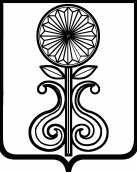 КЕМЕРОВСКАЯ ОБЛАСТЬМАРИИНСКИЙ МУНИЦИПАЛЬНЫЙ РАЙОНАДМИНИСТРАЦИЯ МАРИИНСКОГО МУНИЦИПАЛЬНОГО РАЙОНАПОСТАНОВЛЕНИЕот «  25  »         03. 2015    г.     № 291 - Пг. МариинскОб утверждении Положения об управлении спорта и молодежной политики администрации Мариинского муниципального районаРуководствуясь Федеральным законом от 06.10.2003 г. № 131-ФЗ «Об общих принципах организации местного самоуправления в Российской Федерации», Уставом Мариинского муниципального района, решением Мариинского районного Совета народных депутатов от 29.03.2011 года № 57/3 «Об утверждении структуры администрации Мариинского муниципального района»:1. Утвердить прилагаемое Положение об управлении спорта и молодежной политики администрации Мариинского муниципального района.      2. Общему отделу администрации Мариинского муниципального района (Зачиняева Н.А.) обеспечить опубликование данного постановления   в газете «Вперед».       3. Отделу информационного обеспечения администрации Мариинского муниципального района (Новиков С.В.) обеспечить размещение данного постановления на официальном сайте администрации Мариинского муниципального района в информационно-телекоммуникационной сети «Интернет».   4. Контроль за исполнением настоящего постановления возложить на заместителя  главы Мариинского муниципального района по социальным вопросам  Г.А.Малетину.                                                       И.о.главы Мариинскогомуниципального района 					                     Е.Н.СинченкоПРИЛОЖЕНИЕУТВЕРЖДЕНОпостановлениемглавы Мариинскогомуниципального районаот    25.03.2015  г.  № 291 - ППОЛОЖЕНИЕоб управлении спорта и молодежной политики администрации  Мариинского муниципального района1.ОБЩИЕ ПОЛОЖЕНИЯ1.1. Управление спорта и молодежной политики администрации Мариинского муниципального района является отраслевым органом администрации Мариинского муниципального района (далее – по тексту Управление), специально уполномоченным  на решение вопросов реализации спорта, молодежной политики, организации летнего отдыха,  оздоровление детей и подростков на территории Мариинского муниципального района. В своей деятельности Управление подчиняется  главе Мариинского муниципального района и заместителю главы Мариинского муниципального района курирующего социальные вопросы.  1.2. Полное официальное  наименование  Управления: управление спорта и молодежной политики администрации Мариинского муниципального района.Сокращенное наименование Управления: «УСиМП администрации Мариинского муниципального района».1.3. Место нахождения Управления: 652150. Кемеровская область, г. Мариинск, ул. Ленина, 87.1.4. Учредителем Управления и собственником закрепленного за ним имущества является муниципальное образование – «Мариинский муниципальный район».1.5. От имени Мариинского муниципального района функции и полномочия учредителя Управления, а также  собственника закрепленного за ними имущества  осуществляет администрация Мариинского муниципального района (далее по тексту  соответственно – учредитель, собственник)1.6. Учредитель Управления обеспечивает создание правовых, финансовых и материально  - технических условий для деятельности управления.1.7. Управление по своему статусу является отраслевым органом администрации Мариинского муниципального района и одновременно юридическим лицом, зарегистрированным в Едином государственном реестре юридических лиц 09 сентября 2002 года за основным государственным регистрационным номером 1024201364626, созданным собственником в форме муниципального учреждения для осуществления некоммерческих функций, предусмотренных настоящим Положением.1.8. Управление является муниципальным казенным учреждением, деятельность которого финансируется его учредителем за счет предусмотренных им средств в бюджете Мариинского муниципального района.1.9. Управление может от своего имени приобретать и осуществлять имущественные и личные неимущественные права, нести обязанности, быть истцом и ответчиком в суде.1.10. Управление имеет смету, лицевые счета в органах федерального казначейства, открытые в соответствии с законодательством Российской Федерации порядке, круглую печать с наименованием управления, а также необходимые для осуществления своей деятельности штампы, бланки и другие реквизиты, утвержденные в установленном порядке.1.11. Учредительным документом Управления является настоящее Положение.1.12. Управление    в     своей   деятельности     руководствуется Конституцией Российской Федерации, Федеральным законом  от 04.12.2007 г. № 329- ФЗ «О физической культуре и спорте в Российской Федерации», Федеральным законом от 29.12.2012 г. № 273-ФЗ «Об образовании в Российской Федерации», Законом Кемеровской области от 25.04.2008 г. № 30-ОЗ «О физической культуре и спорте», Законом Кемеровской области от 05.07.2013 г. № 86-ОЗ «Об образовании в Кемеровской области», Законом Кемеровской области от 30.11.2000 г. №98- ОЗ «Об общих принципах осуществления государственной молодежной политики в Кемеровской области»»,  иными нормативными правовыми актами Российской Федерации и Кемеровской области в области физической культуры и спорта, молодежной политики и туризма, Уставом Мариинского муниципального района  и иными муниципальными правовыми актами Мариинского муниципального района, а также настоящим Положением.1.13. Управление осуществляет свою деятельность во взаимодействии с департаментом молодежной политики и спорта Кемеровской области, администрацией Мариинского муниципального района и со всеми ее функциональными (отраслевыми) органами, общественными организациями, образовательными учреждениями, а также другими организациями в пределах своей компетенции. 1.14. Структура, штатное расписание, порядок формирования, полномочия и организация работы Управления разрабатывается на основе настоящего Положения.1.15.  Управлению подведомственны и подконтрольны следующие учреждения:- муниципальное бюджетное  физкультурно-спортивное учреждение «Спортивная школа;- муниципальное бюджетное учреждение «Молодежно-спортивный центр» Мариинского муниципального района;- муниципальное автономное учреждение «Физкультурно-оздоровительный комплекс с плавательным бассейном «Пищевик»;1.16. Приказы Управления принятые в рамках компетенции, определенной настоящим Положением, являются обязательными для учреждений муниципальной системы спорта, молодежной политики Мариинского муниципального района.2. ЮРИДИЧЕСКИЙ СТАТУС УПРАВЛЕНИЯ          2.1. Управление обладает правами юридического лица. Управление может своими действиями в пределах своей компетенции приобретать и осуществлять имущественные и личные неимущественные права и обязанности.          2.2. В целях удовлетворения собственных хозяйственных нужд Управление может от своего имени своими действиями приобретать и осуществлять имущественные и личные неимущественные права.          2.3. Для осуществления своих функций Управление наделяется имуществом, закрепляемым на праве оперативного управления и учитываемом на самостоятельном балансе. Имущество Управления является муниципальной собственностью Мариинского муниципального района.             2.4. Деятельность Управления финансируется в пределах бюджетных ассигнований, утвержденных решением Совета народных депутатов Мариинского муниципального района о бюджете Мариинского муниципального района. По своим обязательствам Управление отвечает находящимися в его распоряжении денежными средствами.3. ОСНОВНЫЕ ЗАДАЧИ УПРАВЛЕНИЯ        В целях реализации молодежной политики, спорта, организации отдыха и оздоровления детей и подростков на  территории Мариинского муниципального района Управление обеспечивает решение следующих задач:       3.1. Установление  приоритета молодежной  политики в социально-экономическом  развитии Мариинского муниципального  района. Содействие социальному становлению, культурному, духовному и физическому развитию молодежи, реализации ее общественно полезных  инициатив, программ и проектов. Создание условий для наиболее полного участия молодежи в социально-экономической, общественной, спортивной жизни на территории Мариинского муниципального района.      3.2. Привлечение максимально возможного числа детей и подростков к систематическим занятиям  спорта. Воспитание физических, морально-этических и волевых  качеств детей и подростков. Повышение  уровня  физического развития. Повышение уровня  общефизической  и специальной подготовки. Развитие массового спорта и туризма среди детей, подростков и молодежи.       3.3. Организация системы детского и молодежного отдыха. Организация отдыха детей и подростков в летнее и каникулярное время года. Обеспечение достойных условий отдыха. Поддержка экспериментальных программ и проектов в сфере отдыха и оздоровления.3.4. Создание условий для массового отдыха жителей Мариинского муниципального района, координация с этой целью деятельности муниципальных учреждений спорта и молодежной политики и иных организаций спорта и молодежной политики независимо от форм собственности и ведомственной принадлежности.3.5. Оценка качества предоставляемых услуг населению муниципальными  учреждениями спорта и молодежной политики.3.6. Организационное, правовое, информационное обеспечение системы спорта и молодежной политики Мариинского муниципального района.3.7. Финансирование за счет средств бюджета Мариинского муниципального района деятельности учреждений спорта и молодежной политики Мариинского муниципального района  в соответствии с действующим законодательством.3.8. Выполнение от имени администрации Мариинского муниципального района функций и полномочий учредителя в отношении подведомственных учреждений спорта и молодежной политики, за исключением полномочий, определенных в иных нормативных правовых актах органов местного самоуправления Мариинского муниципального района.3.9. Создание безопасных условий функционирования учреждений спорта и молодежной политики Мариинского муниципального района.3.10.Обеспечение условий для развития на территории муниципального района физической культуры и массового спорта, организация проведения официальных физкультурно-оздоровительных и спортивных мероприятий муниципального района.4. ОСНОВНЫЕ ФУНКЦИИ УПРАВЛЕНИЯУправление обеспечивает:4.1. Разработку проектов нормативных документов по вопросам  спорта, молодежной политики, оздоровления и отдыха детей и подростков и внесение их в установленном порядке на рассмотрение и утверждение в Совет народных депутатов Мариинского муниципального района, администрацию Мариинского муниципального района.4.2. Разработку предложений по основным направлениям и приоритетам спорта, государственной молодежной политики, отдыха детей и подростков и механизм ее реализации в  Мариинском муниципальном районе.4.3. Разработку и реализацию мероприятий по организации и ведению спорта, молодежной политики,  летнего отдыха детей и подростков.4.4. Осуществление в установленном порядке сбора и обработки информации по спорту, молодежной политики, оздоровлению детей и подростков, а также обмен этой информацией.4.5. Условия для развития сети учреждений в сфере спорта, молодежной политики.4.6. Организацию освещения и пропаганду развития физической культуры и спорта, молодежной политики, оздоровление детей и подростков среди жителей  Мариинского  муниципального района.4.7. Осуществление на территории  Мариинского муниципального района планирования, организации руководства и контроля за осуществлением государственной политики в сфере работы с молодежью, спорта, а также организации отдыха детей и подростков.4.8. Разработку и осуществление мер по обеспечению защиты прав и законных интересов молодых граждан, создание условий для решения их социальных, материальных и духовных проблем, организации обучения, занятости и отдыха молодежи, а также по формированию здорового образа жизни.4.9. Поддержку и развитие социально-значимых инициатив молодых граждан.4.10. Разработку и осуществление мер по поддержке молодой семьи, талантливой молодежи, спортсменов, молодежных и детских общественных объединений, содействие духовному и физическому развитию молодежи, воспитание гражданственности и патриотизма.4.11. Координацию работы организаций, объединений, учреждений по реализации мероприятий государственной молодежной политики, спорта, а также отдыха детей и подростков в городе.4.12. Участие в организации физкультурно-оздоровительной работы с детьми и молодежью, которое способствует их привлечению к систематическим занятиям физкультурой и спортом.4.13. Подготовку ежегодного доклада (справки) о положении в сфере молодежной политики, спорта, оздоровления и отдыха детей и подростков.4.14. Участие в разработке и реализации муниципальных программ, направленных на решение вопросов занятости, социального обслуживания, организации отдыха и оздоровления, духовного, физического и гражданского, патриотического воспитания молодых людей, на развитие творчества, поддержку молодежных и детских общественных объединений, а также на решение других вопросов, затрагивающих интересы молодежи.4.15. Организацию проведение научных исследований по актуальным проблемам молодежи.4.16. В рамках своей компетенции подбор, организацию подготовки, переподготовки и повышение квалификации кадров для подведомственных учреждений, проведение аттестации работников.4.17. Осуществление ежемесячного, квартального и годового планирования собственной деятельности.4.18. Проведение анализа собственной деятельности.4.19. Осуществление иных мероприятий, направленных на реализацию  спорта, молодежной политики, организацию отдыха и оздоровления детей и подростков на территории Мариинского муниципального района.4.20. Обеспечение социальной защиты работников сферы молодежной политики, физической культуры и спорта.4.21. Утверждение смет доходов и расходов, согласование штатного расписания подведомственных и подконтрольных  учреждений Мариинского муниципального района сферы молодежной политики, спорта в пределах установленных фондов, организация финансирования их деятельности.4.22. Представление кандидатур для назначения на должность и освобождение от должности руководителей учреждений сферы молодежной политики и  спорта.4.23. Координация деятельности учреждений и общественных объединений, занимающихся развитием сферы спорта и молодежной политики.4.24. Поощрение работников сферы спорта и  молодежной политики ..5. ПРАВА И ОБЯЗАННОСТИ УПРАВЛЕНИЯ5.1. Для осуществления возложенных на него задач и функций Управление имеет право:5.1.1. запрашивать и получать в пределах своих полномочий в установленном порядке от руководителей государственных органов исполнительной власти, органов местного самоуправления, учреждений, иных организаций (независимо от организационно-правовых форм и ведомственной принадлежности) пояснения, документы и материалы;5.1.2. подготавливать главе Мариинского муниципального района письменные предложения  о целесообразности создания, реорганизации или ликвидации муниципальных учреждений;5.1.3. вносить на рассмотрение главы Мариинского муниципального района, заместителя главы Мариинского муниципального района, курирующего социальные вопросы, предложения для принятия решений по реализации задач и функций,  возложенных настоящим Положением на Управление;5.1.4. в пределах своей компетенции разрабатывать проекты муниципальных  правовых актов Мариинского муниципального района, издавать приказы, давать разъяснения и указания, обязательные для исполнения подведомственными и подконтрольными учреждениями;5.1.5. проводить совещания, семинары, конференции, круглые столы для рассмотрения вопросов, отнесенных к компетенции управления;5.1.6. осуществлять в пределах имеющихся полномочий контроль за финансово-хозяйственной деятельностью муниципальных учреждений спорта и  молодежной политики Мариинского муниципального района;5.1.7. осуществлять подбор, назначение и увольнение руководителей подведомственных  и подконтрольных Управлению учреждений спорта и  молодежной политики Мариинского муниципального района  применять к ним меры дисциплинарного взыскания и поощрения;5.1.8. согласовывать учебный план и годовой календарный учебный график учреждений дополнительного образования детей;5.1.9. осуществлять от имени администрации Мариинского муниципального района функции и полномочия учредителя в отношении подведомственных и подконтрольных Управлению учреждений спорта и молодежной политики Мариинского муниципального района, в порядке, определенном администрацией Мариинского муниципального района;5.1.10. осуществлять иные права в области спорта и  молодежной политики в соответствии с законодательством Российской Федерации, Кемеровской области, правовыми актами органов местного самоуправления Мариинского муниципального района в сфере спорта и молодежной политики;5.1.11. осуществлять руководство и контроль за работой учреждений спорта и молодежной политики Мариинского муниципального района  по соблюдению законодательства по охране труда, выполнение ими предписаний должностных лиц органов государственного надзора и контроля за соблюдением трудового законодательства и иных нормативных правовых актов, содержащих нормы трудового права;5.1.12. издавать в пределах своей компетенции, приказы, инструкции,  обязательные для исполнения подведомственными и подконтрольными  учреждениями спорта и молодежной политики Мариинского муниципального района, давать разъяснения по ним;5.1.13. участвовать в создании, реорганизации и ликвидации в установленном порядке подведомственных и подконтрольных  учреждений спорта и молодежной политики Мариинского муниципального района.5.1.14. создавать временные экспертные  и рабочие группы для решения вопросов развития муниципальной системы  спорта и молодежной политики Мариинского муниципального района;5.1.15. запрашивать и получать в установленном порядке от государственных органов исполнительной власти, органов местного самоуправления, учреждений и организаций (независимо от их организационно-правовой формы и ведомственной принадлежности) сведения, материалы и документы, необходимые для осуществления возложенных на Управление задач и функций;5.1.16. вносить предписания подведомственным и подконтрольным  учреждениям спорта и молодежной политики Мариинского муниципального района о недопустимости проведения массовых мероприятий, образовательного процесса в опасных для жизни и здоровья людей условиях;5.2. Управление обязано:5.2.1. решать задачи и осуществлять функции, предусмотренные настоящим Положением;5.2.2. обеспечивать реализацию федеральных, областных и муниципальных программ развития спорта и молодежной политики  на территории Мариинского муниципального района;5.2.3. осуществлять в рамках своей компетенции контроль на всех уровнях муниципальной системы спорта и молодежной политики Мариинского муниципального района;5.2.4. отчитываться перед главой Мариинского муниципального района и заместителем главы Мариинского муниципального района, курирующим социальные вопросы, о результатах своей деятельности.6. СТРУКТУРА И ОРГАНИЗАЦИЯ ДЕЯТЕЛЬНОСТИ6.1. Структура Управления формируется согласно штатному расписанию, утвержденному  главой Мариинского муниципального района.6.2. В структуру Управления к настоящему положению входят:       - отдел физической культуры и спорта;       - отдел молодежной политики;       - бухгалтерия.       6.3.  Руководство Управлением  осуществляет начальник управления спорта и молодежной политики администрации Мариинского муниципального района (далее по тексту – начальник Управления), который назначается на должность и освобождается от должности главой Мариинского муниципального района по представлению заместителя главы Мариинского муниципального района по социальным вопросам. Начальники отделов управления и другие специалисты Управления назначаются  и освобождаются приказом начальника Управления.  6.4. Начальник Управления:6.4.1. Руководит деятельностью Управления и несет персональную ответственность за выполнение возложенных на Управление задач и функций, распределяет и утверждает должностные обязанности работников Управления.6.4.2. Открывает и закрывает расчетные счета, совершает по ним операции, подписывает финансовые документы.6.4.3. Без доверенности действует от имени Управления.6.4.4. Обеспечивает соблюдение в Управлении финансовой и учетной дисциплины.6.4.5. От имени Управления подписывает в качестве его руководителя все приказы, распоряжения, договоры, доверенности, письма, справки и иные документы, предусмотренные настоящим Положением, а также направленные на согласование в Управление пакеты документов, подготовленные иными органами.6.4.6. Утверждает должностные инструкции специалистов Управления, назначает и освобождает от должности работников, принимает к ним меры поощрения и налагает дисциплинарные взыскания в соответствии с действующим законодательством.6.4.7. В случае временного отсутствия начальника Управления исполнение его  полномочий и должностных обязанностей возлагается на одного  из начальников отделов Управления  либо на одного из специалистов Управления. 6.4.8. Содержание Управления осуществляется на основании сметы доходов и расходов, утвержденной главой Мариинского муниципального района, за счет средств:- бюджета Мариинского муниципального района в размере лимита бюджетных ассигнований;- полученных в виде добровольных имущественных пожертвований и взносов;- полученных в результате осуществления своей деятельности7. РЕОРГАНИЗАЦИЯ И ПРЕКРАЩЕНИЕ ДЕЯТЕЛЬНОСТИ УПРАВЛЕНИЯ7.1. Ликвидация управления спорта и молодежной политики  администрации Мариинского муниципального района осуществляется в порядке, установленном действующим законодательством Российской Федерации.ВНУТРЕННЯЯ СТРУКТУРА управления спорта и молодежной политики администрации Мариинского муниципального района ПРИЛОЖЕНИЕк положению об управлении спорта и молодежной политики  администрации  Мариинского муниципального района 